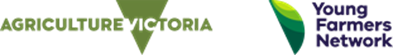 Young Farmer and New Entrant Mentoring Program Guidelines 2022Program OverviewThe Young Farmer and New Entrant Mentoring Program provides young farmers and new entrants the opportunity to be a paired with an experienced farmer or ‘mentor’ to assist them in: developing skills to better manage their farm businessesidentifying risks, and developing strategies to build resilience and achieve their business goals.The program will be facilitated by a farm business consultant who will pair the young farmer or ‘mentee’ with a mentor whose experience aligns with the mentee’s enterprise and personal development goals. The program will run until November 2022. During this period the mentor and mentee will work together overseen by their facilitator.  All parties will work together to arrange regular catch ups to track the progress of the mentee.The purpose of the program is to assist the mentee in building professional networks, utilising trusted sources of advice and information, and developing competency in setting business goals and assessing risks.A minimum of eight mentorships will be awarded. The application period opens on Tuesday 21 September until midnight Sunday 24 October 2021.The program is managed by Agriculture Victoria.Requirements of Mentorship ParticipantsOn successful application for a 2022 Young Farmer and New Entrant Mentoring Program, participants are required to fulfil the following over the period of the program:Maintain regular contact with both their mentor and farm business consultant facilitator, and keep both parties informed of any changes in circumstance relevant to the program.To meet formally with both their mentor and facilitator present approximately 6 to 10 times in the 12 -month period.  This may be in person or virtually.  Any meetings without the facilitator present will fall outside of the program.Demonstrate evidence of goal setting and actions taken because of mentoring sessions. In addition, mentorship participants are expected to do the following:Share learnings and experiences with other young farmers as part of the mentorship program (i.e., share with local community or farming groups, write articles, present at events, mentor future scholarship recipients)Provide feedback as part of the program evaluation processProposed Timeframe for 2022 Young Farmer and New Entrant Mentoring ProgramMentees selected by 12 November 2021Mentees matched with mentor by 10 December 2021First mentoring meetings to occur by 30 January 2022Young Farmer and New Entrant Mentoring Program participants gathering February 2022At least three mentoring meetings undertaken by 30 June 2022Mid program feedback collected by 30 July 2022Conclusion of program 30 November 2022 EligibilityApplicants must:be aged between 18 and 35 years at the time of the application close datebe working in a food and fibre farm business in Victoria at least three days per week for the past three monthshave at least two years of total experience on-farm be an Australian citizen or permanent resident currently residing in Victoria.Selection CriteriaApplicants must demonstrate the following to successful address the selection criteria:an interest in building skills and boosting your food and fibre agricultural career prospectsa desire to commit to working with the mentor and facilitator to build the relationship and achieve desired program outcomeswillingness to develop and maintain professional networksan outline of how being paired with a mentor will help you to manage your farm business, identify risks and build resilience to achieve your business goals. Application, Assessment and Award ProcessStage 1 – Expression of interest (EOI) processThe Young Farmer Coordinator is available to assist applicants to develop their application. For assistance, please email Youngfarmer.Coodinator@agriculture.vic.gov.auAll applicants are required to read and accept the Program Guidelines before applying. By submitting an application, applicants are deemed to have accepted the Program Guidelines and agreed to be bound by them.Applicants may submit an application form online at www.vic.gov.au/youngfarmersA hardcopy application form may also be submitted. A PDF application form is available to be downloaded from the website. You may then scan and return the completed hardcopy form to: Youngfarmer.Coordinator@agriculture.vic.gov.au  Receipt of applications will be confirmed via email.Stage 2 – Shortlisting processThe Program Selection Committee (the Committee) assesses all applications and shortlists suitable applicants for interview.Those who are not shortlisted will be notified by email. The decision of the Committee as to which applicants will be interviewed will be final and no correspondence will be entered into.Note: The Department considers diversity criteria when assessing applications to ensure that each year’s cohort includes a diverse range of scholarship recipients, including by geographic location, industry, gender, cultural background, and professional experience.Stage 3 – Interview processShortlisted applicants may be invited to an interview with the Committee (either in person or by phone). Successful applicants will be offered a mentee position.  Applicants will be notified of the outcome of their interview by email or phone.The decision of the Committee as to which applicants will receive a mentorship will be final and no correspondence will be entered into.Stage 4 – Award of mentorship Successful applications will be required to sign a Letter of Agreement with the Department to accept their position as a mentee.  The Letter of Agreement will identify:name and contact details of mentorname and contact details of mentee name and contact details of facilitator planned start date/end date agreement of privacy policy. Mentees will be matched to facilitators by Agriculture Victoria. Mentees will then be paired with mentors at the discretion of their facilitator. If a mentee wishes to raise an issue with their mentor, they must first bring it to the attention of their facilitator. If a mentee wishes to raise an issue relating to their facilitator, they must first contact the Young Farmer Project Coordinator at Youngfarmer.Coordinator@agriculture.vic.gov.au.Stage 5 – Progress updatesParticipants will be asked to provide regular updates detailing their experience with the Program to the Department.They may also be asked to take part in promotional activities, social media activities and events (online and/or live) associated with the program and other Victorian Government Young Farmer initiatives.Stage 6 – Evaluation/ Completion of the Young Farmer Mentoring ProgramOn completion of the 12-month mentoring program, each participant will be required to complete a short written, or video report on their experience and learnings. A template and questions will be provided at the appropriate time.  Assessment of Expression of Interest	Applications will be assessed against the eligibility and selection criteria set out in the program guidelines. Assessment of applications is based on merit taking into consideration diversity.The Department aims to ensure the program includes a diversity of mentorship recipients, including by geographic location, industry, gender, cultural background, and farming experience. An objective scoring process is used to assist in assessing applications to represent diversity across mentorship recipients.Individuals who identify as Aboriginal or Torres Strait Islander are encouraged to apply.Selection CommitteeMembers of the Committee are appointed by the Department. Complaints ProcessComplaints, enquiries, and feedback in relation to the processing of applications should be sent to Youngfarmer.Coordinator@agriculture.vic.gov.au.If an applicant, or any other person, continues to be dissatisfied with the administration of the Program they may raise their concerns with the Victorian Ombudsman. The Victorian Ombudsman may be contacted by telephone on 03 9613 6222.Responsibility of MenteesMentees are expected to manage all communications with their facilitators and mentors independently. You must notify your facilitator of any changes to contact details or circumstances effecting your ability to complete the program as soon as possible.Special ConsiderationsIf you are experiencing financial hardship or there are special circumstances which may impact your ability to accept your place in this mentorship program as per the Program Guidelines, please contact the Department.Review and Amendments The Department in its absolute discretion may review and amend the Young Farmer and New Entrants Mentoring Program Guidelines. ContactSarah Wallis, Young Farmer Project CoordinatorYoungfarmer.Coordinator@agriculture.vic.gov.auPublished by Agriculture Victoria, Department of Jobs, Precincts and Regions1 Spring Street Melbourne, Victoria 3000		Telephone 136 186September 2021© Copyright State Government of VictoriaThis publication is copyright. No part may be reproduced by any process except in accordance with provisions of the Copyright Act 1968.Authorised by the Victorian Government, Melbourne.Disclaimer
This publication may be of assistance to you, but the State of Victoria and its employees do not guarantee that the publication is without flaw of any kind or is wholly appropriate for your particular purposes and therefore disclaims all liability for any error, loss or other consequence which may arise from you relying on any information in this publication.Accessibility
If you would like to receive this publication in an accessible format, such as large print or audio, please telephone 136 186, or email: Youngfarmer.Coordinator@agriculture.vic.gov.au